Department of Science and Technology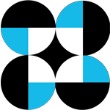 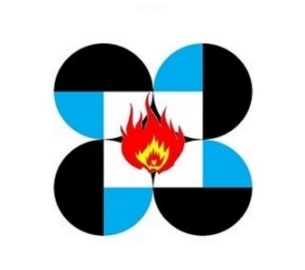 Philippine Science High School SystemPHILIPPINE SCIENCE HIGH SCHOOL – BICOL REGION CAMPUSTagongtong, Goa, Camarines Sur 4422http://www.brc.pshs.edu.phPursuit of Truth            		Passion for Excellence             		Commitment to ServiceJOB VACANCY:ADMINISTRATIVE AIDE VI Plantilla Item No.	:	PSHSB-ADA6-21-2004				Salary Grade		:	6Monthly Salary	:	P 15,524.00Minimum Qualification Standards :Education		:	Completion of two-year studies in collegeTraining		: 	4 hours of relevant trainingExperience		:	1 year of relevant experienceEligibility		:	Career Service (Sub-Professional) / First Level EligibilityJOB FUNCTIONS:Prepares official communications and official documents in the operation of the Campus;Maintains records, prepares reports and disseminates correspondences;Attends to the needs and concerns at the Office of the Campus Director;Performs other duties that may be assigned from time to time. …………………………………………………………………………………………………………Interested and qualified applicants should signify their interest in writing.  Attach the following documents to the application letter and send to the address below.Fully accomplished Personal Data Sheet (PDS) with recent passport-sized picture (CS Form No. 212, Revised 2017), which can be downloaded at www. csc.gov.phPhotocopy of certificate of eligibility / rating / license; andPhotocopy of Transcript of RecordsSend to :	ENGR. LORVI B. PAGOROGON	Campus Director	Philippine Science High School – Bicol Region Campus	Tagongtong, Goa, Camarines Sur	Email address : ocd@brc.pshs.edu.ph